Hart  of CommissionersCalled MeetingJanuary 31, 20176:00 P.M.Joint Meeting with IBA and HCW&S BoardsExecutive Session – Potential LitigationOther Items as Time AllowsThe Hart County Board of Commissioners met January 31, 2017 at 6:00 p.m. at the Hart County Administrative and .Chairman Joey Dorsey presided with Commissioners Frankie Teasley, RC Oglesby, Ricky Carter and Marshall Sayer in attendance.Chairman Joey Dorsey stated that since there was going to be a meeting concerning a pending grant application on Wednesday February 1, 2017 where information could be gained that would be beneficial before a joint meeting with the IBA and HCW&S boards would be needed and suggested that the Agenda be amended to remove the joint meeting. County Attorney Gordon stated that the Executive Session will be for Pending Litigation not Potential Litigation.Commissioner Oglesby moved to amend the Agenda to remove joint meeting of IBA and HCW&S Boards and change Potential Litigation to Pending Litigation. Commissioner Sayer provided a second to the motion. The motion carried 5-0Commissioner Oglesby moved to enter Executive Session for the purpose of discussing pending litigation. Commissioner Sayer provided a second to the motion. Motion carried 5-0Chairman Dorsey moved to exit Executive Session and resume called meeting. Commissioner Teasley provided a second to the motion. Motion carried 5-0Commissioner Sayer moved to approve County Attorney Gordon to continue to participate in class action case from 2005 in pursuit of Hotel and Motel taxes owed to Counties and Cities of Georgia by Internet booking companies. Commissioner Teasley provided a second to the motion. Motion carried 5-0Commissioner Teasley moved to adjourn the meeting.  Commissioner Carter provided a second to the motion.  The motion carried 5-0.-------------------------------------------		----------------------------------------Joey Dorsey, Chairman			Terrell Partain, Administrator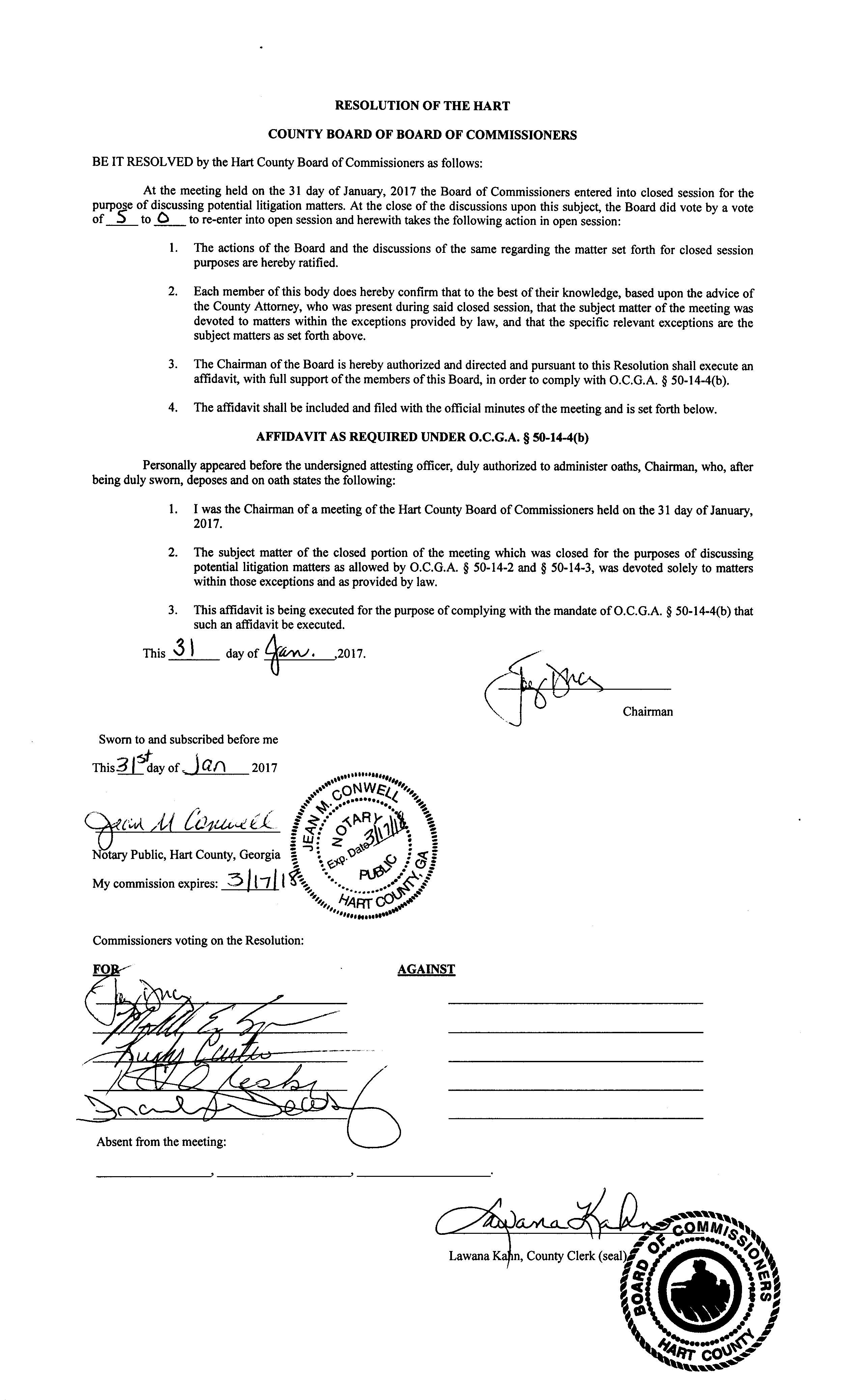 